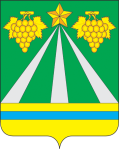 АДМИНИСТРАЦИЯ МУНИЦИПАЛЬНОГО ОБРАЗОВАНИЯ КРЫМСКИЙ РАЙОНПОСТАНОВЛЕНИЕот 20 декабря 2021 года                                                                                                        № 3827город КрымскО выплате стипендий администрации муниципального образованияКрымский район одаренным детям и подросткам отрасли «Культура»в 2022 годуВ соответствии с постановлением администрации муниципального образования Крымский район от 13 декабря 2019 года № 2550 «Об  учреждении стипендий администрации муниципального образования Крымский район для одаренных детей и подростков отрасли «Культура», на основании протокола заседания экспертного совета по присуждению стипендий администрации муниципального образования Крымский район для одаренных детей                           и подростков отрасли «Культура» от 15 декабря 2020 года, в целях сохранения, развития и пропаганды детского художественного творчества,                                        п о с т а н о в л я ю:Управлению культуры администрации муниципального образования Крымский район (Громыко):с 1 января 2022 года по 31 декабря 2022 года производить из бюджета муниципального образования Крымский район по муниципальной программе муниципального образования Крымский район «Развитие культуры» ежемесячно выплату стипендии в размере 1 000 (одна тысяча) рублей одаренным детям и подросткам отрасли «Культура» согласно списку (приложение);обеспечить вручение одаренным детям именного свидетельства о присуждении стипендии администрации муниципального образования Крымский район. Контроль за выполнением настоящего постановления возложить на заместителя главы муниципального образования Крымский район П.А.Прудникова.Постановление вступает в силу со дня подписания.Первый заместитель главы муниципальногообразования Крымский район                                                                  В.Н.Черник